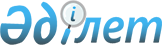 О внесении изменений в решение Хромтауского районного маслихата от 30 декабря 2022 года № 315 "Об утверждении бюджета города Хромтау на 2023-2025 годы"Решение Хромтауского районного маслихата Актюбинской области от 14 апреля 2023 года № 14
      РЕШИЛ:
      1. Внести в решение Хромтауского районного маслихата "Об утверждении бюджета города Хромтау на 2023-2025 годы" от 30 декабря 2022 года № 315 следующие изменения:
      пункт 1 изложить в новой редакции:
      "1. Утвердить бюджет города Хромтау на 2023-2025 годы согласно приложениям 1, 2 и 3 соответственно, в том числе на 2023 год в следующих объемах:
      1) доходы – 1 619 653 тысяч тенге:
      налоговые поступления – 127 490 тысяч тенге;
      неналоговые поступления – 0 тенге;
      поступления от продажи основного капитала –25 000 тысяч тенге;
      поступления трансфертов – 1 467 163 тысяч тенге;
      2) затраты - 1 619 653 тысяч тенге;
      3) чистое бюджетное кредитование – 0 тенге, в том числе:
      бюджетные кредиты – 0 тенге;
      погашение бюджетных кредитов – 0 тенге;
      4) сальдо по операциям с финансовыми активами – 0 тенге, в том числе:
      приобретение финансовых активов – 0 тенге;
      поступления от продажи финансовых активов государства – 0 тенге;
      5) дефицит (профицит) бюджета – 0 тенге; 
      6) финансирование дефицита (использование профицита) бюджета – 
      0 тенге, в том числе:
      поступление займов – 0 тенге;
      погашение займов – 0 тенге;
      используемые остатки бюджетных средств – 0 тенге.".
      2. Приложение 1 к указанному решению изложить в новой редакции согласно приложения к настоящему решению.
      3. Настоящее решение вводится в действие с 1 января 2023 года. Бюджет города Хромтау на 2023 год
					© 2012. РГП на ПХВ «Институт законодательства и правовой информации Республики Казахстан» Министерства юстиции Республики Казахстан
				
      Председатель Хромтауского районного маслихата 

Болатов Э. Б.
Приложение к решению Хромтауского районного маслихата от 14 апреля 2023 года № 14Приложение 1 к решению Хромтауского районного маслихата № 315 от 30 декабря 2022 года
Категория
Категория
Категория
Категория
сумма (тысяч тенге)
Класс
Класс
Класс
сумма (тысяч тенге)
Подкласс
Подкласс
сумма (тысяч тенге)
Наименование
сумма (тысяч тенге)
1
2
3
4
5
I. Доходы
1 619 653
1
Налоговые поступления
127 490
01
Подоходный налог
28 990
2
Индивидуальный подоходный налог
28 990
04
Налоги на собственность
94 200
1
Налоги на имущество
3 000
3
Земельный налог
12 000
4
Налог на транспортные средства
79 000
5
Единый земельный налог
200
05
Внутренние налоги на товары, работы и услуги
4 300
3
Плата за пользование земельными участками
4 000
4
Сборы за ведение предпринимательской и профессиональной деятельности
300
3
03
Продажа земли и нематериальных активов
25 000
1
Поступления от продажи земельных участков
25 000
4
Поступления трансфертов
1 467 163
02
Трансферты из вышестоящих органов государственного управления
1 467 163
3
Трансферты из районного (города областного значения) бюджета
1 467 163
Функциональная группа
Функциональная группа
Функциональная группа
Функциональная группа
Функциональная группа
сумма (тысяч тенге)
Функциональная подгруппа
Функциональная подгруппа
Функциональная подгруппа
Функциональная подгруппа
сумма (тысяч тенге)
Администратор бюджетных программ
Администратор бюджетных программ
Администратор бюджетных программ
сумма (тысяч тенге)
Программа
Программа
сумма (тысяч тенге)
Наименование
сумма (тысяч тенге)
1
2
3
4
5
6
II. Затраты
1 619 653
01
Государственные услуги общего характера
164 032
1
Представительные, исполнительные и другие органы, выполняющие общие функции государственного управления
164 032
124
Аппарат акима, города районного значения, села, поселка, сельского округа
164 032
001
Услуги по обеспечению деятельности акима города районного значения, села, поселка, сельского округа
160 032
022
Капитальные расходы государственного органа
4 000
06
Социальная помощь и социальное обеспечение
32 433
2
Социальная помощь
32 433
124
Аппарат акима города районного значения, села, поселка, сельского округа
32 433
003
Оказание социальной помощи нуждающимся гражданам на дому
32 433
07
Жилищно-коммунальное хозяйство
1 177 125
3
Благоустройство населенных пунктов
1 177 125
124
Аппарат акима города районного значения, села, поселка, сельского округа
1 177 125
008
Освещение улиц в населенных пунктов
201 868
009
Обеспечение санитарии населенных пунктов
60 000
011
Благоустройство и озеленение населенных пунктов
915 257
12
Транспорт и коммуникации
246 063
1
Автомобильный транспорт
246 063
124
Аппарат акима города районного значения, села, поселка, сельского округа
246 063
013
Обеспечение функционирования автомобильных дорог в городах районного значения, селах, поселках, сельских округах
246 063